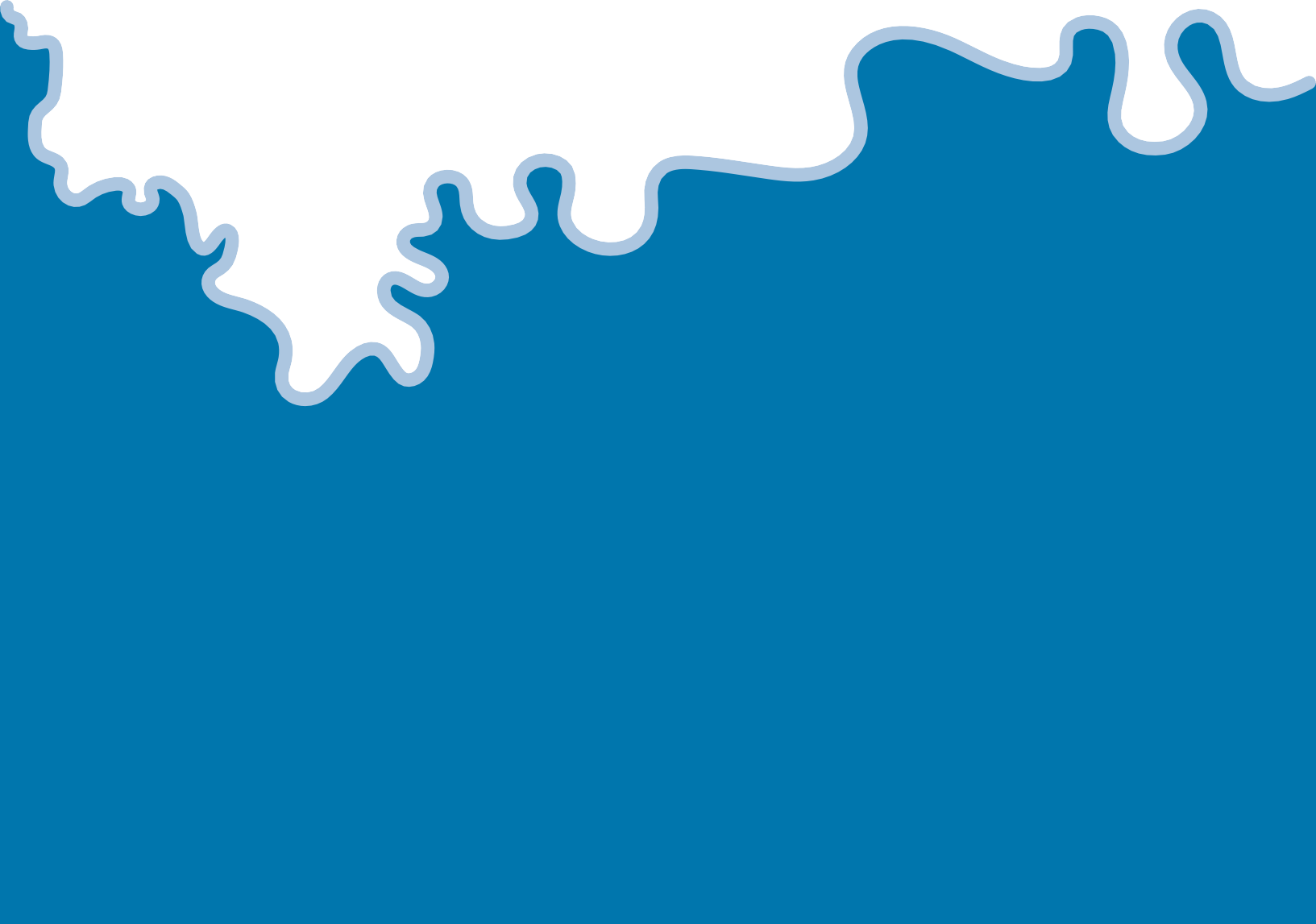 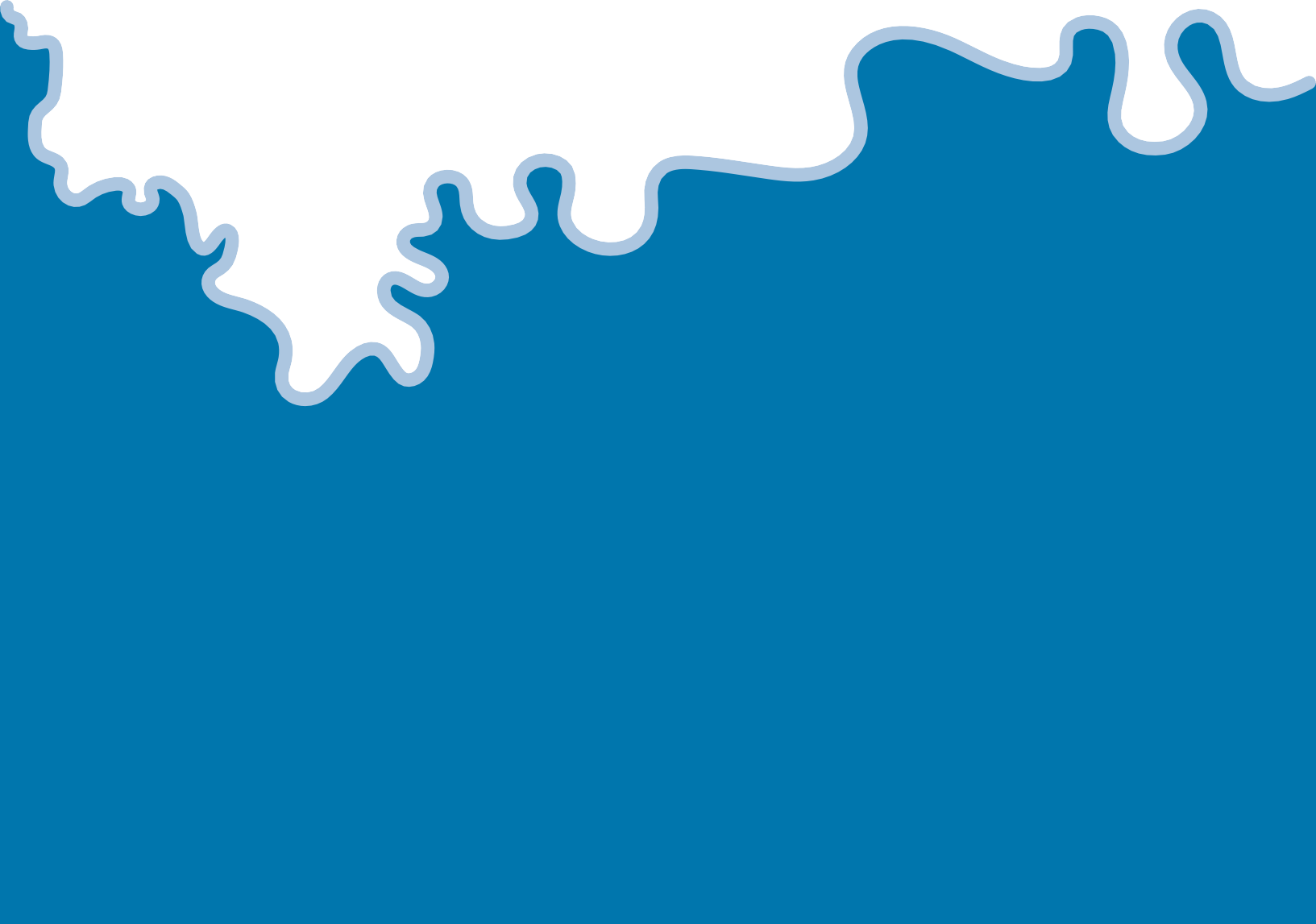 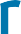 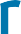 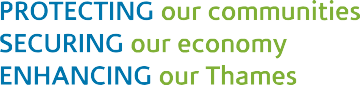 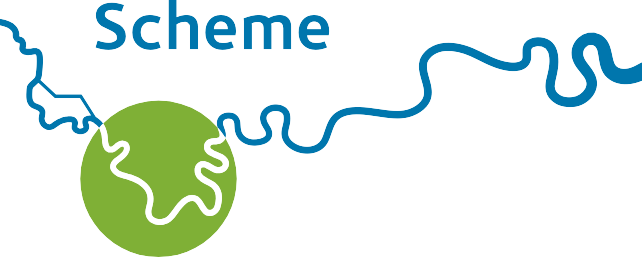 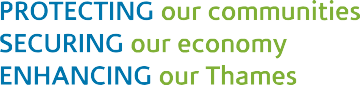 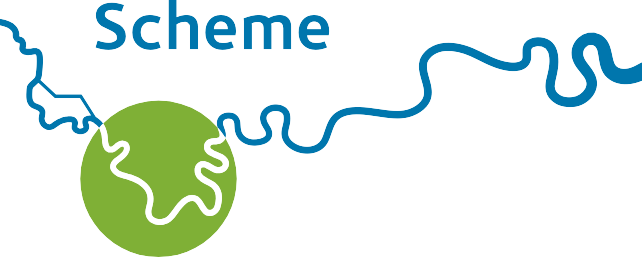 Feedback FormRiver Thames Scheme Consultation 8 November – 20 December 2022CONSULTATION WINTER 2022 FEEDBACK FORM – RIVER THAMES SCHEME | 01ContentsIntroduction	03About your feedback	04Scheme design	05Approach to construction	10Final thoughts	11Getting involved with the scheme	12How you use the area covered by the River Thames Scheme	12About you	14How you want to be involved with the scheme	1502 | RIVER THAMES SCHEME – CONSULTATION WINTER 2022 FEEDBACK FORMOverviewThe River Thames Scheme is designed to unlock the economic, health and environmental benefits of the river between Egham and Teddington.It will respond to the challenges of flooding; provide access to green open spaces and sustainable travel routes; encourage inclusive economic growth and increase biodiversity.Each element of the River Thames Scheme will work together to deliver benefits for communities to help them live more sustainably.This consultation is a critical step in the River Thames Scheme. All of your consultation feedback is important to us and will help to shape our proposals going forward. Accessibility This survey is compatible with speech recognition software and screen readers. Alternative versions of this survey (Screen Reader Accessible and Large Print) can be found at the bottom of this page under ‘related documents’. If you have any queries about the survey and/or require this survey in hard copy or a different alternative format, please contact us and we will do our best to assist you: Email: rts@environment-agency.gov.ukTelephone: 03708 506 506This survey complies with GDPR. You can read our privacy notice for information on how we store and use the data you provide. <https://www.riverthamesscheme.org.uk/privacy> About your feedbackThe questions in this section help us to understand who is responding to this consultation. Knowing this means we can tailor the scheme to the wants and needs of the different communities along our route.Are you responding to this consultation as: Please select only one itemAn individualOn behalf of an organisationOn behalf of a group/communityIf you are responding as an individual, please tell us your home postcode:Postcode: If you are responding on behalf of an organisation or a group, please tell us:The name of your organisation / group: Your role in the organisation/group:How the views of the people you represent were collected:Scheme designThe following questions ask for your opinions about the River Thames Scheme and how the design has evolved since the 2016 consultation. There is a lot of information in the consultation materials about the changes which we have made. Please read the consultation materials before answering these questions.Just downstream from Desborough Cut we are proposing lowering the riverbed. How much to you agree or disagree with this approach? Please select only one item.Strongly agreeAgreeNeither agree nor disagreeDisagreeStrongly disagreeI don’t knowIt will help us to consider any necessary changes in the scheme if we understand why people agree or disagree with this proposal. For example, there may be information which you feel we have missed out. Please tell us why you agreed or disagreed with the question above?The River Thames Scheme will provide better access to new green open spaces, connect people with wildlife and deliver a more sustainable travel network.How do you think we could allow users of the new green open spaces to connect with wildlife? For example, do we plant trees or wild areas to encourage wildlife, do you want notices to point out what wildlife is around, do you want board walks that allow you to get into wetlands, should we provide bird hides to allow you to observe wildlife and so on?How do you think we could create a more sustainable travel network in Surrey? For example, providing cycle/walking paths connecting places of work, schools, railway stations, and linking to other existing footpaths and trails, and so on?We will need to balance these factors in the design we develop. We would like to know which of these you value most. Please rank the factors, with the numbers 1 to 3, with 1 being the most important to you and 3 the least important. Access to new green open spaces: …………Connection with wildlife: …………More sustainable travel network: …………Why do you say that?We set out in the consultation information how we will provide high quality habitats, which could include wetlands, grasslands, woodlands, rivers, ponds and hedgerows.While we are committed to providing green open spaces, creating habitats and increasing biodiversity, there may be areas where we need to balance these. We would like to know which of these you value most. Please tick one.I would prefer more new green open spacesI would prefer more high quality habitats and increased biodiversityI think both are equally importantI don’t knowWhy do you say that?Is there anything we should take into account in our scheme design?Approach to constructionThe River Thames Scheme is committed to responsible and sustainable construction.Is there anything we should take into account in our approach to construction?Final ThoughtsFinally, is there anything else you think we should consider as we develop our proposals for the River Thames Scheme further?Getting involved with the schemeWould you like to be involved in our future work to develop ideas for the scheme? Yes or No; please state answerIf yes, please fill in your contact details at the end of the form.How you use the area covered by the River Thames SchemeIt will help us to understand the responses we receive to this consultation if you would provide some information about you and how you use this area. The information will be used for analysis purposes only. We will produce a report setting out what responses we have received, the information in the report will be anonymised and will not allow individuals to be identified.Which of the following apply to you? Tick all that apply to youI live in the areaI work in the areaI am studying in the areaI visit the area regularly but don’t live hereNone of theseHow frequently do you visit the area? Tick all that apply to youNearly every day – I live, work and/or study hereSeveral times a weekSeveral times a monthSeveral times a yearOnce a year or lessI don’t visit the areaHow do you get around in the area? Tick all that apply to youBy car, van or motorcycleBy public transport (bus, train, taxi)By bicycle or scooterOn footOn the water (boat, canoe, kayak)I don’t visit the areaNone of the aboveOther – please tell us more belowHow do you get around in the area? MaleFemaleIncluding yourself, how many people live in your household? Tick all that apply to you1 – I live alone2345+I prefer not to sayDoes your household include any of the following? Tick all that apply to youChildren aged 10 and underChildren aged 11-17Adults aged 18-66Adults aged 67+I prefer not to sayDo you have a long-standing illness or disability (physical or mental impairment that has a ‘substantial’ and ‘long-term’ Negative effect on your ability to do normal daily activities)?Children aged 10 and under. Yes or No; please state answerAbout youIn answering the below demographic questions you are consenting to the River Thames Scheme collection specific personal data for the purposes of monitoring how well we are reaching all the communities in the area. We will use the information in analysing the feedback received during the consultation. This data will be held in accordance with GDPR, more information can be found in our privacy statement at <http://www.riverthamesscheme.org.uk/privacy>Do you consent to your data being collected. Yes or No; please state answerHow old are you?Under 1818-2425-3435-4445-5455-6465-7475-8485+I prefer not to sayWhat is your ethnic group?White – British, English, Northern Irish, Scottish or WelshWhite – IrishWhite – Gypsy or Irish TravellerAny other White backgroundWhite and Black CaribbeanWhite and Black AfricanWhite and AsianAny other mixed or multiple ethnic backgroundAsian or Asian British – IndianAsian or Asian British – PakistaniAsian or Asian British – BangladeshiAsian or Asian British – ChineseAny other Asian backgroundBlack or Black British – CaribbeanBlack or Black British – AfricanAny other black British, Caribbean or African backgroundArabOther – please specify in the box belowI prefer not to sayWhat is your religion?No religionChristianBuddhistHinduJewishMuslimSikhAnother religion or beliefI prefer not to sayHow do you self-identify your sexual orientation?BisexualGay manGay woman / LesbianHeterosexual / straightOtherI prefer not to sayAre you currently looking after a family member, partner, or friend in need of help because they are ill, frail or have a disability?Yes or No; please state answerHow you want to be involved with the schemeHow would you like to be involved in our future work to develop ideas for the scheme?Receive email updates / newslettersAttend workshops and meetings to contribute your thoughts on the SchemeI don’t want to get involvedIf you are happy for us to contact you, please fill in your email address here: